Gold Medal Sierra Tipped MatchKingWatch your name climb the leaderboard with the new Gold Medal® Sierra® Tipped MatchKing®. The bullet is built like the original MatchKing, with a streamlined profile, optimized boat-tail and concentric jacket, but its polymer tip reduces drag, boosts ballistic coefficient and improves feeding in magazine-fed firearms. Now available in 77-grain 224 Valkyrie. Features & BenefitsNew 77-grain 224 ValkyrieAcetal resin tip maximizes ballistic coefficient and improves feedingLess wind drift and dropWorld-class long-range accuracyGold Medal match primerPart No.	Description	UPC	MSRPGM224VLKTMK	224 Valkyrie 77 GR Sierra Tipped MatchKing	604544 65727 2	$36.99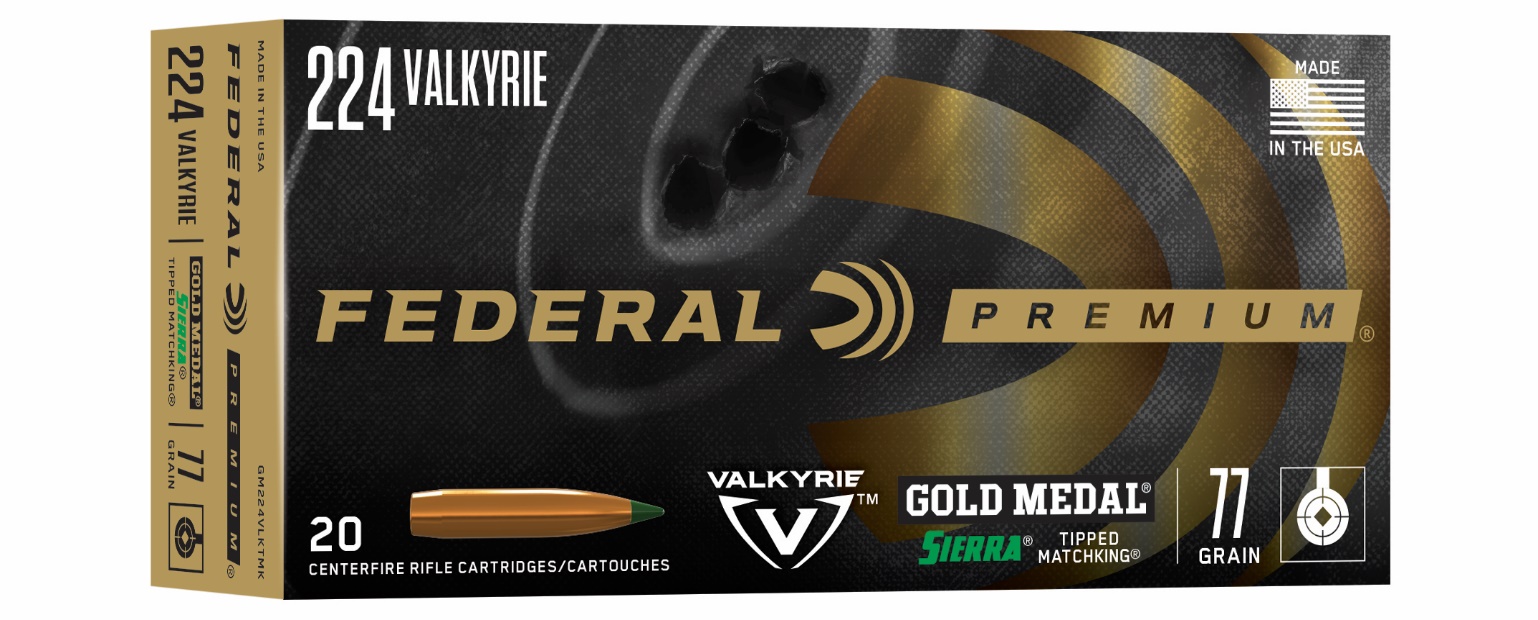 